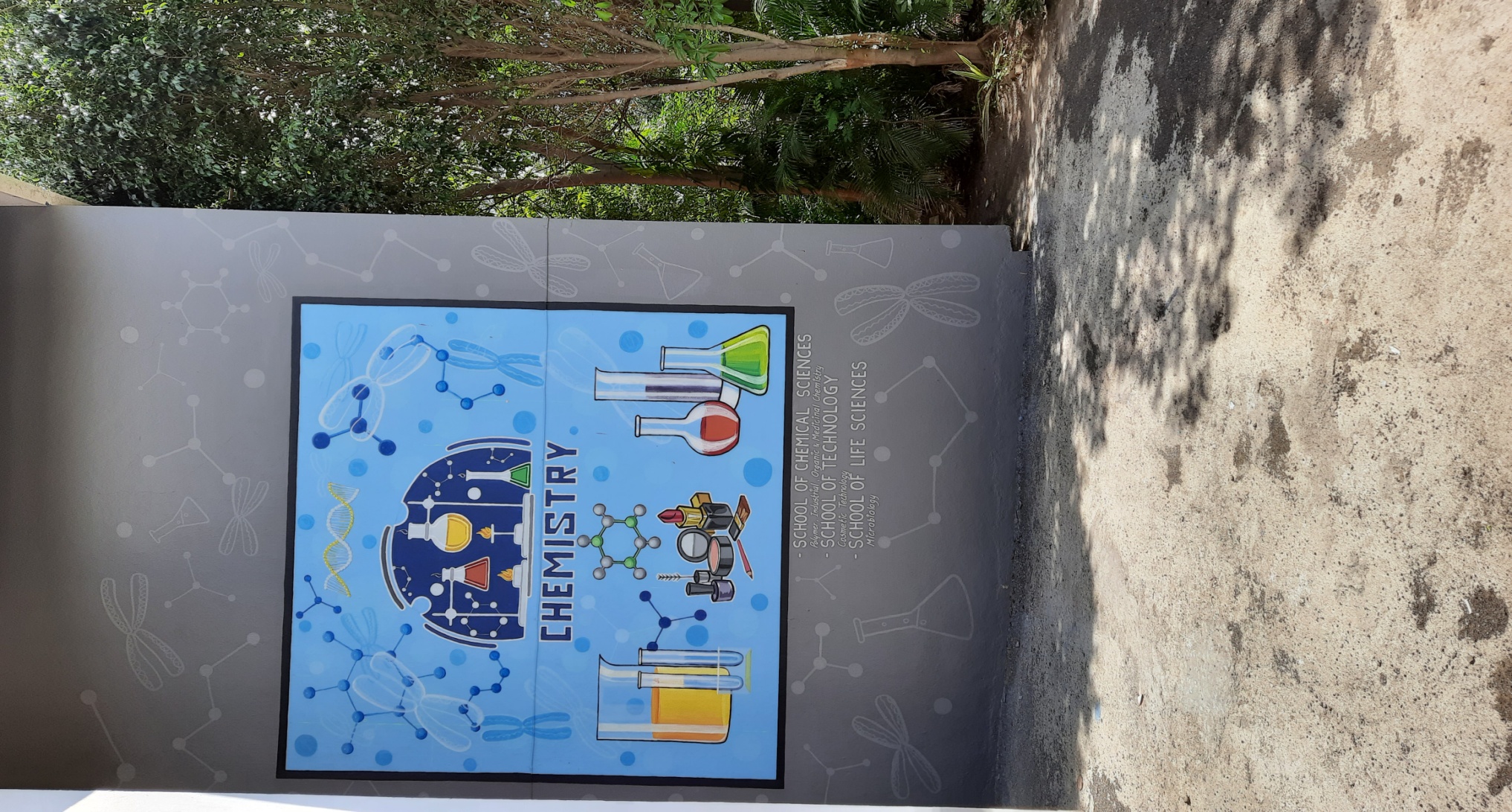 School of Technology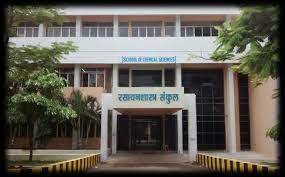 Five Years Integrated M.Tech Course in Cosmetic Technology:Every human being wants to be attractive and fresh, which will improve his or her personality. Cosmetic Technology is a science which enhances the appearance or odour of the human body. The chemical compounds used in cosmetics, their preparation, testing and its developments from natural and synthetic sources is a rapidly developing field. The research of different products gives very high value addition and has very high economic importance in the commercial world. Cosmetic Technologies have been at the forefront of innovative personal care manufacturing for over twenty years. The course gives extensive knowledge of Cosmetic Formulation, Manufacturing, Analysis and Marketing. It also covers the fundamental aspects of cosmetic science that are necessary to understand material development, formulation, and the dermatological effect that result from the use of tissue products.Highlights of Some Career Options after M.Tech Course in Cosmetic Technology:  Areas of employment:Beauty Product CompaniesColleges & UniversitiesFashion Content WritingLuxurious Hotel & Resorts (Parlours)Spa CentersTelevision and Film Industries   Types of Job:Beauty AdvisorBrand ExecutiveBrand ManagerBusiness Development ManagerLecturerQuality Control AnalystResearch & Development ExecutiveEligibility:Students with H.S.C. with Science Stream.Students with B.Sc.(B group)   are eligible for the direct admission to 3rd year after successful completion of   Breach course. Students with D.Pharm are  eligible for the direct admission to  2nd year.Students with B.Pharm are  eligible for the direct  admission to 4th year.Course Duration:           Integrated Five year (4+1)Intake Capacity:30General Document Required:S.S.C(10th) Mark sheet and CertificateH.S.C(12th) Mark sheet and CertificateLeaving Certificate after passing H.S.C(12th)NationalityAdhar CardDocument Required By Reserved Category Candidates:Caste CertificateCaste Validity CertificateNon Creamy Layer Certificate.About School of Technology:School of Technology was established in 2018.In this school the integrated M.Tech. in Cosmetic Technology was initiated in 2018.The Course Started under the premises of School of Chemical Sciences. The course helps to advance the science of cosmetic and toiletries. There is special emphasis  on the preparations from herbal and natural origins. Other benefits of this course is to encourage research and development in cosmetic and related sciences. This course also gives them good and solid base for further studies in this field. The school is having well equipped Labs, smart digital classrooms. Students prepare and analyze various Cosmetic preparations in the laboratory. Hostel and Canteen facilities are available in the campus.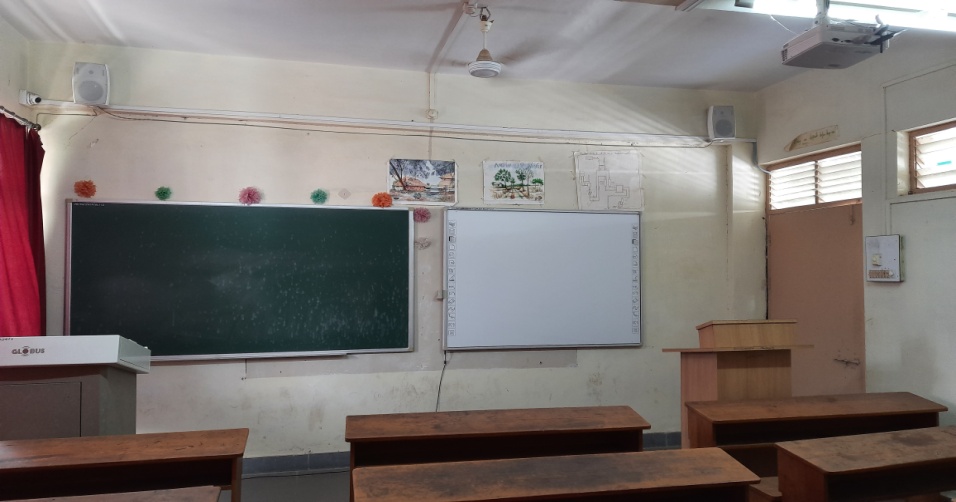 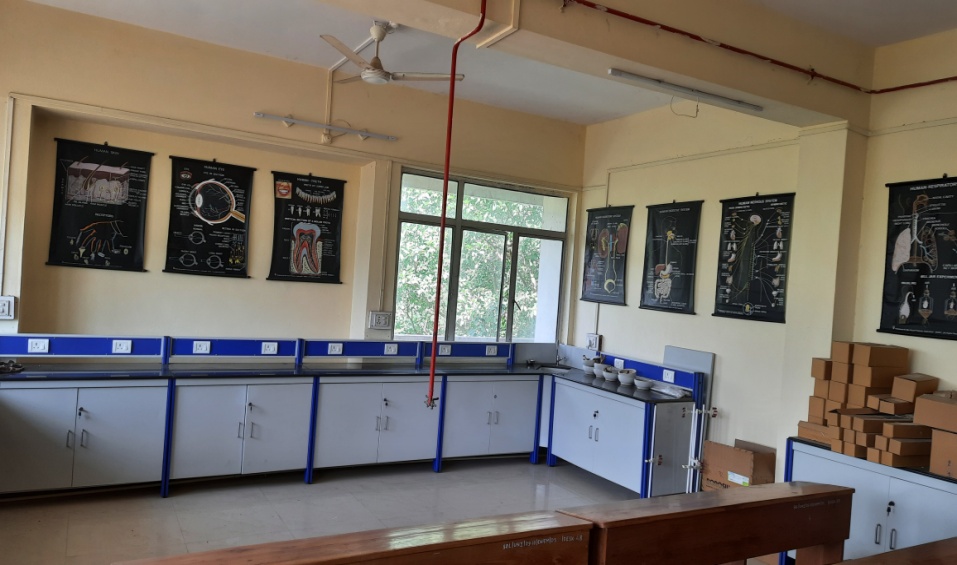 Cosmetic technology laboratory: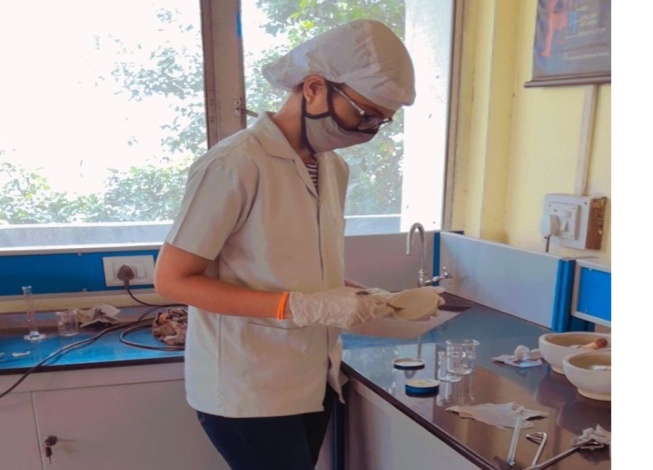 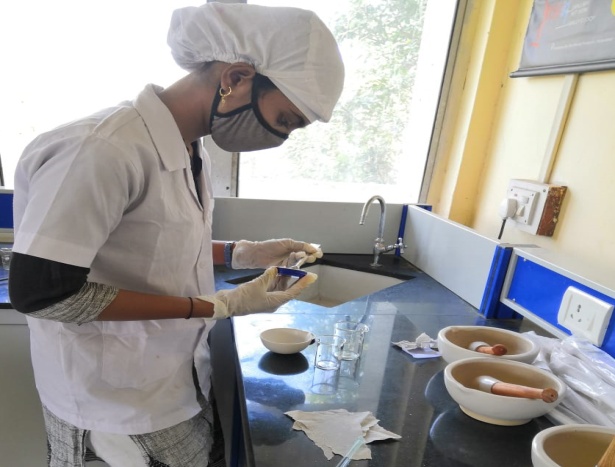 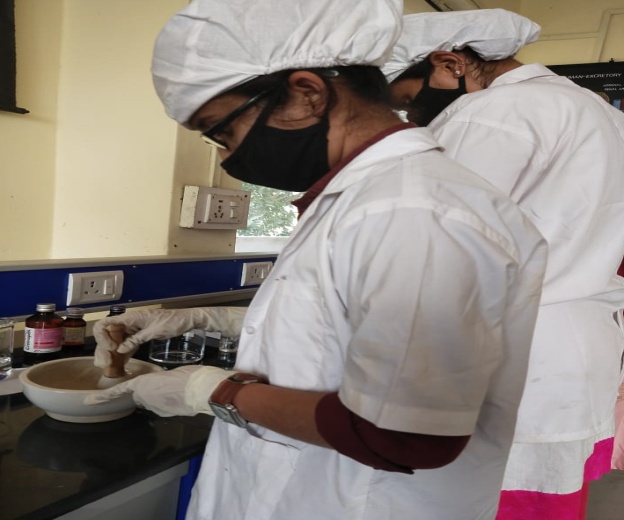 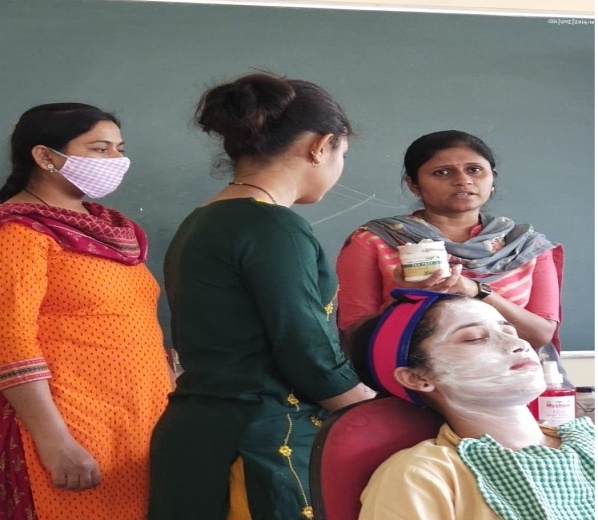 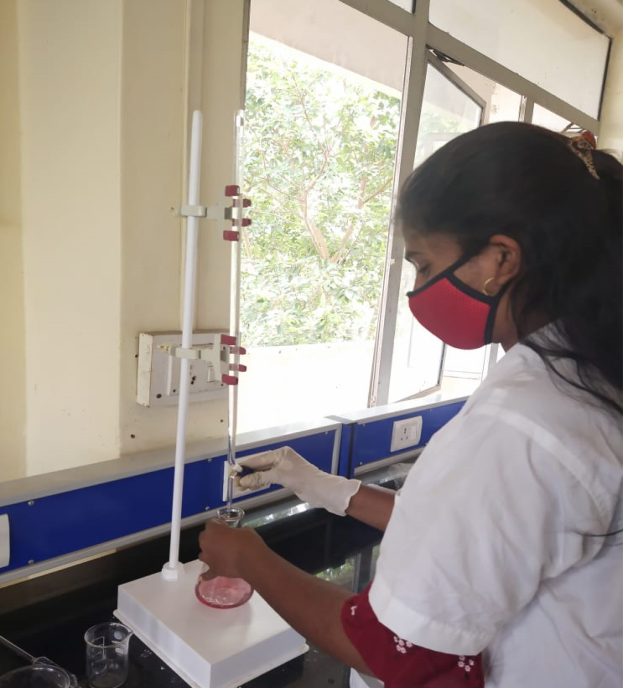 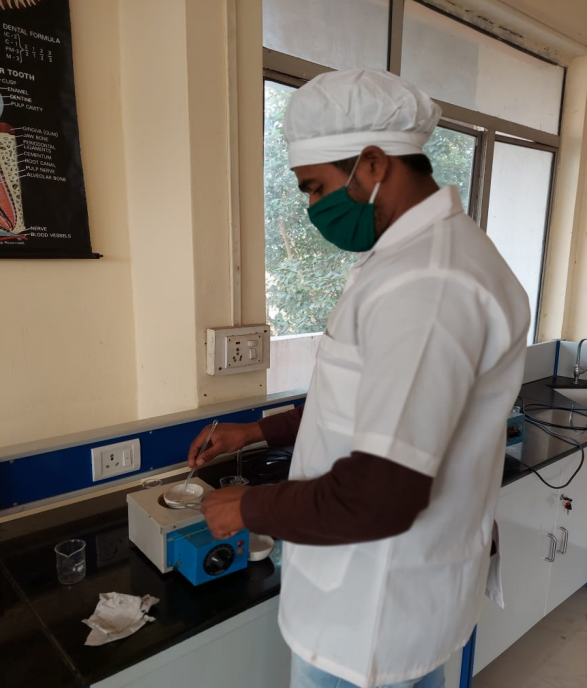 Cosmetics Preparation and Extract of natural ingredient: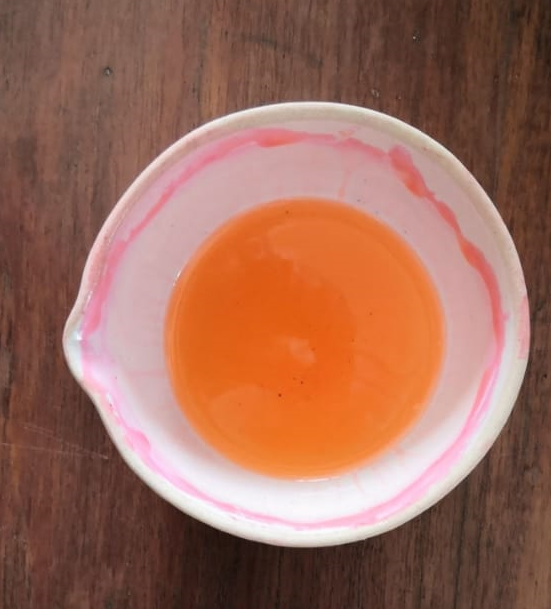 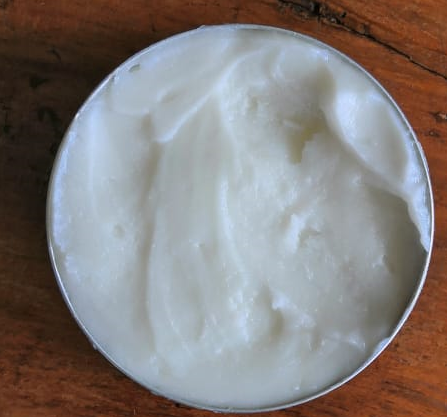 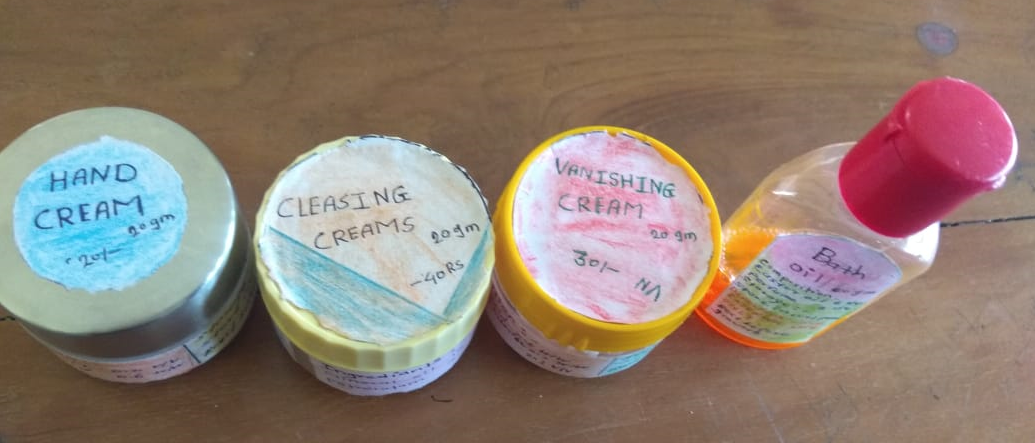 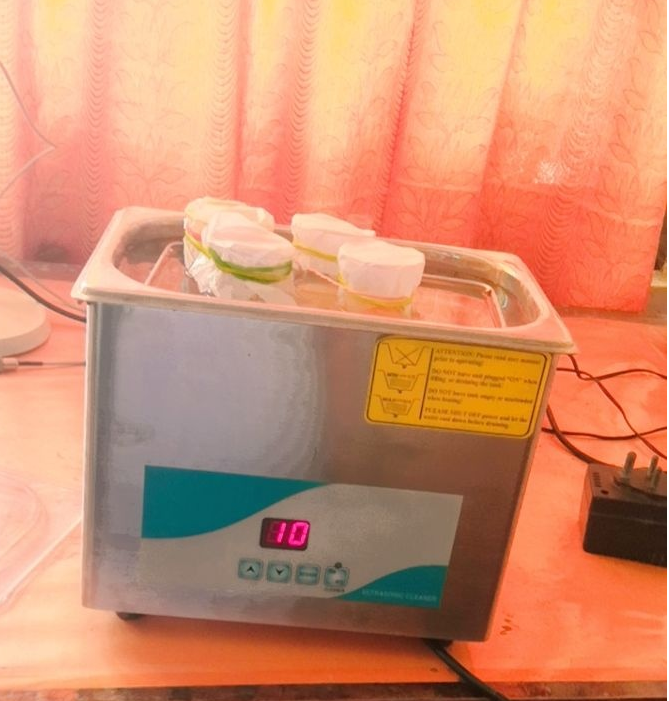 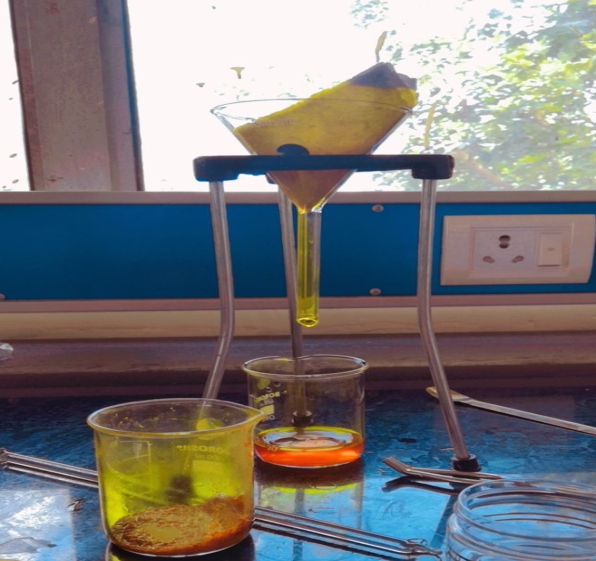 Various Activities by School and Students:School arranged Webinar on Career and Opportunities in Cosmetic Technology.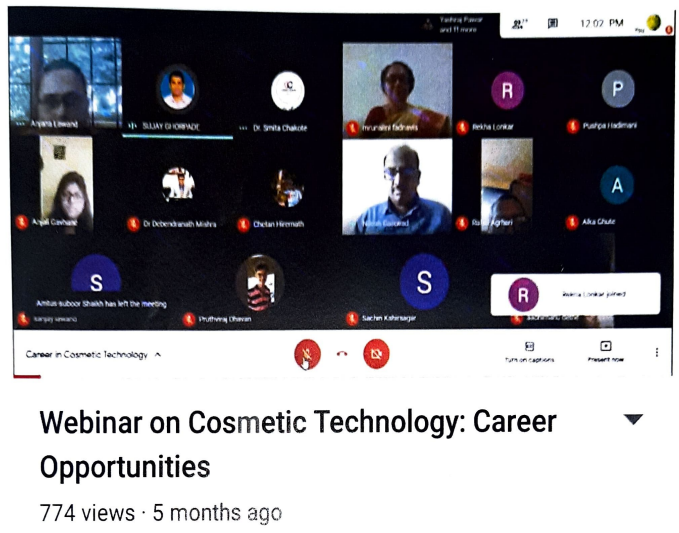 Students participated in E-Poster Competition held on the occasion of Voters day and won the prize.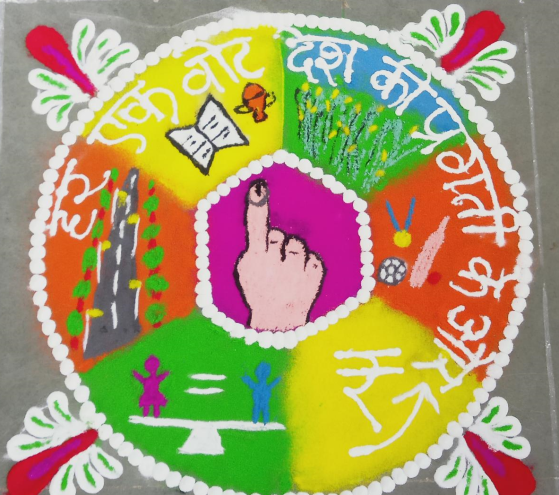 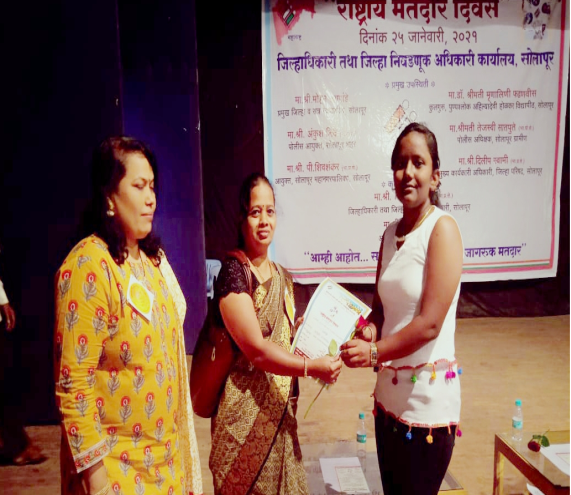 Teaching Staff:I/C Director – Dr. Mrs. A. S. Lawand.Current teaching faculty for AY 2020-21.Details of Course Structure:   First Year Integrated M.Tech. in Cosmetic Technology:Second Year Integrated M.Tech. in Cosmetic Technology:Third Year Integrated M.Tech. in Cosmetic Technology:Fourth Year Integrated M.Tech. in Cosmetic Technology:  L=Lecture	T=Tutorials	P=Practical                 IA=Internal Assessment,                HCT=Hard Core Theory        SCT=Soft Core Theory,                    HCP=Hard Core PracticalSr.No.Name of FacultyDesignation Qualification1Dr.L.S.WalekarAssistance ProfessorPh.D, Post Doct.2G.B.JagtapAssistance ProfessorM.Pharm.3S.S.KawathekarAssistance ProfessorM.Pharm.4S.G.PoreAssistance ProfessorM.Pharm.5S.A.GhorpadeAssistance ProfessorM.sc.ChemistrySemesterCodeTitle of the PaperSemester ExaminationSemester ExaminationSemester ExaminationLTPCreditsSemesterCodeTitle of the PaperTheory (UA)CATotalLTPCreditsSem-IHard CoreSem-IHCT1.1Cosmetic Chemistry - I4010504----4Sem-IHCT1.2Anatomy & Physiology - I4010504----4Sem-IHCT1.3Natural Cosmetic Agents-I4010504----4Sem-IHCT1.4English (Compulsory)40105022Sem-ISoft Core (Any one)Sem-ISCT1.1Elementary Mathematics4010504----4Sem-ISCT1.2Elementary Statistics4010504----4Sem-ISeminar/Tutorial/ Industrial Visit/ Field Tour---1010--1--1Sem-IHCP1.1Practical-I401050----084Sem-IHCP1.2Practical-II401050----084Sem-ITotal for Semester-ITotal for Semester-I2808036018011627Sem-IIHard CoreSem-IIHCT2.1Cosmetic Chemistry - II4010504----4Sem-IIHCT2.2Anatomy & Physiology - II4010504----4Sem-IIHCT2.3Natural Cosmetic Agents - II4010504----4Sem-IIHCT2.4English (Compulsory)40105022Sem-IIHCT2.5Democracy, Elections and Good Governance4010503----NCSem-IISoft Core (Any one)Sem-IISCT2.1Fundamental Chemistry4010504----4Sem-IISCT2.2Analytical Chemistry4010504----4Sem-IISeminar/Tutorial/ Industrial Visit/ Field Tour---1010--1--1Sem-IIHCP2.1Practical-III401050----084Sem-IIHCP2.2Practical-IV401050----084Sem-IITotal for Semester-IITotal for Semester-II3209041021011627SemesterCodeCodeTitle of the PaperSemester ExaminationSemester ExaminationSemester ExaminationLTPCreditsSemesterCodeCodeTitle of the PaperTheory(UA)CATotalLTPCreditsSem-IIIHard CoreSem-IIIHCT3.1HCT3.1Cosmetic Technology-I4010    504----4Sem-IIIHCT3.2HCT3.2Instrumental methods ofAnalysis - I4010504----4Sem-IIIHCT3.3HCT3.3Cosmetic Engineering - I4010504----4Sem-IIIHCT3.4HCT3.4Cosmetic Chemistry III4010504----4Sem-IIISoft Core (Any one)Sem-IIISCT3.1SCT3.1Drug & Cosmetic Laws-I4010504----4Sem-IIISCT3.2SCT3.2Introductory Pharmacologyand Toxicology-I4010504----4Sem-IIISeminar/Tutorial/ Industrial Visit/ Field Tour---1010--1--1Sem-IIIHCP3.1HCP3.1Practical-I(HCT3.1 and HCT3.2)4010  50----044Sem-IIIHCP3.2HCP3.2Practical-II(HCT3.3and HCT3.4)4010  50----044Sem-IIITotal for Semester-IIITotal for Semester-IIITotal for Semester-III280  8036020010829Sem-IVHard CoreHard CoreSem-IVHCT4.1Cosmetic Technology - IICosmetic Technology - II4010504----4Sem-IVHCT4.2Instrumental methods ofAnalysis - IIInstrumental methods ofAnalysis - II4010504----4Sem-IVHCT4.3Cosmetic Engineering - IICosmetic Engineering - II4010504----4Sem-IVHCT4.4Cosmetic Chemistry - IVCosmetic Chemistry - IV4010504----4Sem-IVHCT4.5Environmental StudiesEnvironmental Studies4010503----NCSem-IVSoft Core (Any one)Soft Core (Any one)Sem-IVSCT4.1Drug & Cosmetic Laws - IIDrug & Cosmetic Laws - II4010504----4Sem-IVSCT4.2Introductory Pharmacologyand Toxicology-IIIntroductory Pharmacologyand Toxicology-II4010504----4Sem-IVSeminar/Tutorial/ Industrial Visit/ Field TourSeminar/Tutorial/ Industrial Visit/ Field Tour---1010--1--1Sem-IVHCP4.1Practical-III(HCT4.1 & HCT4.2)Practical-III(HCT4.1 & HCT4.2)401050----044Sem-IVHCP4.2Practical-IV(HCT4.3 & HCT4.4)Practical-IV(HCT4.3 & HCT4.4)401050----044Sem-IVTotal for Semester-IVTotal for Semester-IVTotal for Semester-IV320  9041023010829SemesterCodeTitle of the PaperSemester ExaminationSemester ExaminationSemester ExaminationLTPCreditsSemesterCodeTitle of the PaperTheoryIATotalLTPCreditsSem-VHard CoreSem-VHCT5.1Perfume I70301004----4Sem-VHCT5.2Cosmetic Technology III70301004----4Sem-VHCT5.3Principles of Cosmecutics - I70301004----4Sem-VHCT5.4Beauty Culture – I70301004----4Sem-VSoft Core (Any one)Sem-VSCT5.1Cosmetic Engineering III70301004----4Sem-VSCT5.2Pharmacology & Interaction-I70301004----4Sem-VSeminar/Tutorial/  Industrial Visit/ Field Tour---2525--1--1Sem-VMinor Project---2525--11Sem-VHCP5.1Practical-I7030100----064Sem-VHCP5.2Practical-II7030100----064Sem-VTotal for Semester– VTotal for Semester– V490260750------30Sem-IVHard CoreSem-IVHCT6.1Perfume II70301004----4Sem-IVHCT6.2Cosmetic Technology IV70301004----4Sem-IVHCT6.3Principles of Cosmecutics - II70301004----4Sem-IVHCT6.4Beauty Culture – II70301004----4Sem-IVSoft Core (Any one)Sem-IVSCT6.1Cosmetic Engineering IV70301004----4Sem-IVSCT6.2Pharmacology & Interaction-II70301004----4Sem-IVSeminar/Tutorial/  Industrial Visit/ Field Tour---2525--1--1Sem-IVMinor Project---2525--11Sem-IVHCP6.1Practical-III7030100----064Sem-IVHCP6.2Practical-IV7030100----064Sem-IVTotal for Semester-VITotal for Semester-VI490260750------30SemesterCodeCodeTitle of the PaperSemester ExaminationSemester ExaminationSemester ExaminationLTPCreditsSemesterCodeCodeTitle of the PaperTheory(UA)CATotalLTPCreditsSem-VIIHard CoreSem-VIIHCT7.1HCT7.1Perfumes &Colours-I7030  1004----4Sem-VIIHCT7.2HCT7.2Cosmetic Technology- V70301004----4Sem-VIIHCT 7.3HCT 7.3Quality Assurance Techniques70301004----4Sem-VIIHCT 7.4HCT 7.4Herbal Cosmetics-I70301004----4Sem-VIISoft Core (Any one)Sem-VIISCT 7.1SCT 7.1Organization & Management of Industries7030  1004----4Sem-VIISCT 7.2SCT 7.2Material Management& Inventory Control7030  1004----4Sem-VIISeminar/Tutorial/ Industrial Visit/ Field Tour       ---   25    25   --  1    --          1 Sem-VIIHCP 7.1HCP 7.1Practical-I(HCT 7.1 &HCT 7.2)7030  100----064Sem-VIIHCP 7.2HCP 7.2Practical-II (HCT 7.3 &HCT 7.4)7030  100----064Sem-VIITotal for Semester- VIITotal for Semester- VIITotal for Semester- VII490235725------29Sem-VIIIHard CoreHard CoreSem-VIIIHCT 8.1Perfumes &Colours- IIPerfumes &Colours- II7030  1004----4Sem-VIIIHCT 8.2Cosmetic Technology- VICosmetic Technology- VI7030  1004----4Sem-VIIIHCT 8.3Cosmeceuticals MicrobiologyCosmeceuticals Microbiology7030  1004----4Sem-VIIIHCT 8.4Herbal Cosmetics-IIHerbal Cosmetics-II7030  1004----4Sem-VIIISoft Core (Any one)Soft Core (Any one)Sem-VIIISCT 8.1Management and Organizational BehaviorManagement and Organizational Behavior7030  1004----4Sem-VIIISCT 8.2Plant DesignPlant Design7030  1004----4Sem-VIIIDissertation /Implant/ Review Dissertation /Implant/ Review       ---    25    25   --   1     --          1 Sem-VIIIHCP 8.1Practical-III (HCT 8.1 &HCT 8.2)Practical-III (HCT 8.1 &HCT 8.2)7030  100----064Sem-VIIIHCP 8.2Practical-IV(HCT 8.3 &HCT 8.4)Practical-IV(HCT 8.3 &HCT 8.4)7030  100----064Sem-VIIITotal for Semester- VIIITotal for Semester- VIIITotal for Semester- VIII490235725------29